Ukázka fotodokumentace stojanových věšáků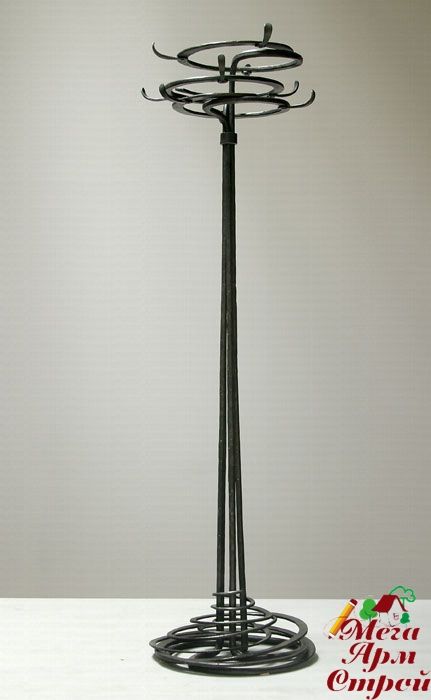 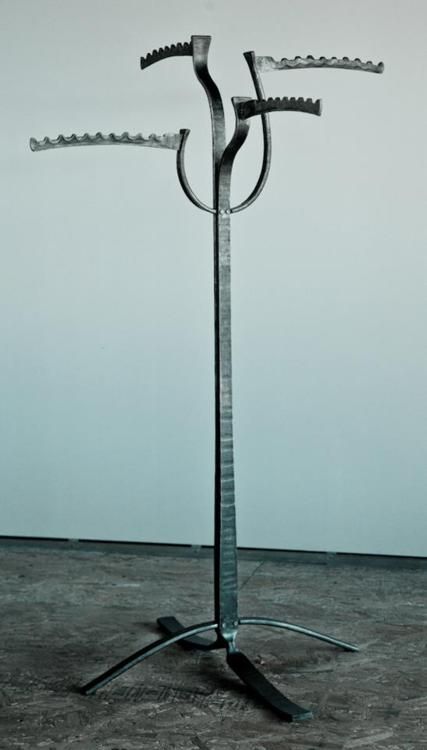 